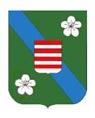 Sződliget Nagyközség Önkormányzat Polgármestere                                     2133 Sződliget, Szt. István u. 34-36.Tel: 27/590-095,  Tel./fax: 27/590-236             E-mail: polgarmester@szodliget.hu	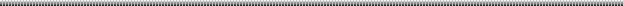 Napirendi pont:	A napirendet tárgyaló ülés dátuma:	2019. június 14.A napirendet tárgyalja:	Képviselő-testület/Pénzügyi BizottságAz előterjesztést készítette:	Juhász Béla polgármesterElőterjesztő:	Juhász Béla polgármesterA napirendet tárgyaló ülés típusa:	nyílt/ zárt, rendes/rendkívüliA határozat elfogadásához szükséges többség típusa:	egyszerű/minősítettELŐTERJESZTÉSSződliget Nagyközség Képviselő-testületének 2019. június 14. napján tartandó üléséreTárgy: Sződligeti Katedra Díj adományozásaTisztelt Képviselő-testület!Sződliget Nagyközség Önkormányzat Képviselő-testületének a községi kitüntetések alapításáról és adományozásáról szóló 4/2018. (III. 12.) rendelete az alábbiak szerint rendelkezik a Sződligeti Katedra Díj adományozásáról:7.§ Sződliget Nagyközségben tartósan és kiemelkedően végzett pedagógiai munka elismerésére az önkormányzat Képviselő-testülete Sződligeti Katedra díjat adományoz.8.§ A kitüntetés: kör alakú, 100 mm átmérőjű emlékplakett. Egyik oldalán a nagyközség címere köriratban Sződligeti Katedra, a másik oldalán a kitüntetett neve és az adományozás éve látható. 9.§ A Sződligeti Katedra Díj évente egy alkalommal három fő – egy tanító, egy tanár és egy óvodapedagógus -  részére adható. A kitüntetés átadására a községi ünnepnapon – 2019. szeptember 7. napján - kerül sor.   Fent megjelölt szervezeteknek megküldtük a jelölésre szóló felhívást, a megadott határidőig az alábbi javaslatok érkeztek: Jelölő szervezet: 				      Jelölt személy	Gárdonyi Géza Általános Iskola                         Plankné Válint Ingrid - tanárnő           nevelőtestülete                                                     Szabóné Sinkó Edit – tanítónő                                                                              intézményvezető                     Napközi Otthonos Óvoda vezetősége                Sallainé Horváth Zsuzsanna óvodapedagógusKérem a tisztelt Képviselő-testületet, hogy a mellékelt ajánlások alapján döntsön a kitüntetésre javasolt személyről. Határozati javaslatSződliget Nagyközség Önkormányzat Képviselő-testületének  /2019. (VI. 14.) számú határozataSződliget Nagyközség Önkormányzat Képviselő-testülete ………………………..………(név és cím) részére adományozza a Sződligeti Katedra Díjat a Sződligeten tartósan és kiemelkedően végzett pedagógiai munka elismerésére.      A kitüntetés átadására a községi ünnepnapon – 2019. szeptember 7. napján - kerül sor.   Határidő: azonnalFelelős:    polgármesterSződliget, 2019. június 4.									 Juhász Béla									polgármester